MUNICIPIO DE EL GRULLO, JALISCO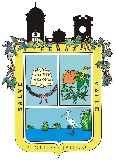 TESORERIA MUNICIPALRELACION DE INGRESOSFECHACONCEPTO DEL INGRESOIMPORTEOCTUBRE 2015IMPUESTOS            227,012.53 OCTUBRE 2015DERECHOS            431,035.75 OCTUBRE 2015PRODUCTOS            107,825.95 OCTUBRE 2015APROVECHAMIENTOS            123,666.76 OCTUBRE 2015PARTICIPACIONES         4,627,628.43 OCTUBRE 2015APORTACIONESOCTUBRE 2015CONVENIOSOCTUBRE 2015INTERES Y/O RENDIMIENTOSOCTUBRE 2015TOTALES         5,517,169.42 INGRESOS PROPIOS            889,540.99 